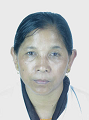 Name                    	: Hira Pradhan
Position Title           	: S5 A
Agency                   	: Regional Revenue & Customs Office, Samtse
Active Service        	: 10/09/1986 to 01/11/2020Ms. Hira Pradhan (EID No. 8609026), Admin Asst. III, Regional Revenue & Customs Office, Samtse under Department of Revenue and Customs Office has retired from the Civil Service with effect from 1st November 2020.The Ministry of Finance would like to convey our sincere gratitude to her for rendering 34 years and 24 days of service with utmost dedication and sincerity to the Tsa-Wa-Sum.